Iona School for Ministry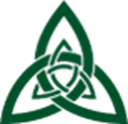 		      Introduction to Pastoral CareJuniors, All TracksSunday, January 15, 2023The Rev. Carol Petty, D. Min.Class DescriptionThis class provides a basic knowledge of pastoral care in the congregation and beyond. Class ObjectivesStudents will be able to:articulate a theology of pastoral careidentify examples of pastoral care ministries describe the skills necessary to serve pastorallyexplain boundaries and confidentiality and their importancedescribe required reporting and referralsdescribe the connection between self-stewardship and healthy pastoral careSuggested ReadingAcademic ResourcesCole, Allan Hugh, Jr. Be Not Anxious: Pastoral Care of Disquieted Souls.Cole, Allan Hugh, Jr. Converging Horizons:  Essays in Religion, Psychology, and CaregivingHolmes, Urban T.  What is Anglicanism?  Note Chapter 8, Pastoral CareHunsinger, Deborah van Deusen.  Bearing the Unbearable, Trauma, Gospel, and   Pastoral CareHunsinger, Deborah van Deusen. Pray without Ceasing: Revitalizing Pastoral CareThomas, Owen C. and Ellen K. Wondra.  Introduction to Theology, Chapter 20, “Ministry.” Instructive ResourcesAnderson, Megory.  Sacred Dying: Creating Rituals for Embracing the End of Life.O’Donohue, John.  To Bless the Space Between Us:  A Book of Invocations and               Blessings. Wolterstorff, Nicholas. Lament for a Son.  Narrative Resources that Pack a Theological PunchBowler, Kate. Everything Happens for a Reason, and Other Lies I’ve LovedBowler, Kate. No Cure for Being Human (and Other Truths I Need to Hear)Braestrup, Kate.   Here If You Need Me: A True StoryMiles, Sara.   Take This Bread: A Radical ConversionRemen, Rachel Naomi.  Kitchen Table Wisdom: Stories that HealRemen, Rachel Naomi.  My Grandfather’s Blessings: Stories of Strength, Refuge, and Belonging